№ 37					 от «12» мая 2023 годаОб определении форм участия граждан в обеспечении первичных мер пожарной безопасности, в том числе в деятельности добровольной пожарной охраны Верх-Ушнурского сельского поселенияВ соответствие с статьей 19 гл. 3 Федерального закона от 21.12.1994 года № 69-ФЗ «О пожарной безопасности», с пунктом 9 части 1 статьи 14 Федерального закона от 06.10.2003 года № 131-ФЗ «Об общих принципах организации местного самоуправления в Российской Федерации», Федеральный закон от 06.05.2011 № 100-ФЗ «О добровольной пожарной охране», в целях определения форм участия граждан в обеспечении первичных мер пожарной безопасности Верх-Ушнурская сельская администрация              п о с т а н о в л я е т:1. Утвердить Положение об определении форм участия граждан в обеспечении первичных мер пожарной безопасности, в том числе в деятельности добровольной пожарной охраны Верх-Ушнурского сельского поселения.2. Признать утратившим силу постановление администрации муниципального образования «Верх-Ушнурское сельское поселение»  от   01 марта 2010 г.  № 14 «Об определении форм участия граждан в обеспечении первичных мер пожарной безопасности, в том числе в деятельности добровольной пожарной охраны в границах муниципального образования «Верх-Ушнурское сельское поселение».     4. Настоящее постановление обнародовать, а также разместить информационно-телекоммуникационной сети «Интернет» официальный интернет-портал Республики Марий Эл (адрес доступа: mari-el.gov.ru).3. Контроль за исполнением настоящего постановления оставляю за собой.Глава Верх-Ушнурской сельской администрации                         В.Г. ЕльмекеевУТВЕРЖДЕНО  постановлением Верх-Ушнурской сельской администрацииот «12» мая 2023 г. № 37ПОЛОЖЕНИЕоб определении форм участия граждан в обеспечении первичных мер пожарной безопасности, в том числе в деятельности добровольнойпожарной охраныОбщие положения1.1 Настоящее Положение об определении форм участия граждан в обеспечении первичных мер пожарной безопасности, в том числе в деятельности добровольной пожарной охраны (далее - Положение) направлено на реализацию полномочий органов местного самоуправления Верх-Ушнурского сельского поселения в сфере обеспечения первичных мер пожарной безопасности.1.2 Основные понятия, используемые в настоящем Положении:1)первичные меры пожарной безопасности - реализация принятых в установленном порядке норм и правил по предотвращению пожаров, спасению людей и имущества от пожаров, являющихся частью комплекса мероприятий по организации пожаротушения;2)противопожарная пропаганда — целенаправленное информирование общества о проблемах и путях обеспечения пожарной безопасности, осуществляемое через средства массовой информации, посредством издания и распространения специальной литературы и рекламной продукции, устройства тематических выставок, смотров, конференций и использования других, не запрещенных законодательством, форм информирования населения Верх-Ушнурского сельского поселения.II.Порядок осуществления противопожарной пропаганды и обучения населения первичным мерам пожарной безопасности2.1 Противопожарная пропаганда и обучение населения на территории Верх-Ушнурского сельского поселения первичным мерам пожарной безопасности по месту жительства осуществляются через:1) тематические выставки, смотры, конференции, конкурсы;2) средства печати, выпуск специальной литературы и рекламной продукции, памяток, публикации в газетах и журналах;3) радио, телевидение, кинофильмы, телефонные линии;4) устную агитацию, доклады, лекции, беседы; 5) утилизация отходов, мусора, сухой растительности;6) средства наглядной агитации (плакаты, панно, иллюстрации, буклеты, альбомы, компьютерные технологии)7) работу с организациями, расположенными на территории Верх-Ушнурского сельского поселения по пропаганде противопожарных знаний.2.2 Обучение детей в муниципальных дошкольных образовательных учреждениях Верх-Ушнурского сельского поселения (далее - дошкольное образовательное учреждение) и лиц обучающихся в муниципальных общеобразовательных учреждениях (далее - общеобразовательное учреждение), первичным мерам пожарной безопасности проводится по специальным программам, Правилам пожарной безопасности, и осуществляется путем:1) преподавания в общеобразовательных учреждениях предмета «Основы безопасности жизнедеятельности»;2) проведение тематических творческих конкурсов среди детей различных возрастных групп дошкольных образовательных учреждений; 3) проведение спортивных мероприятий по пожарно-прикладному спорту среди учащихся общеобразовательных учреждений;4) проведение экскурсий в пожарно-спасательных подразделениях с демонстрацией и проведением открытого урока по основам безопасности жизнедеятельности;5) организация тематических викторин;6) организация работы по обучению мерам пожарной безопасности влетних оздоровительных лагерях;	7) создание дружин юных пожарных;8) оформление уголков пожарной безопасности в общеобразовательных учреждениях.III. Полномочия сельского поселения.3.1 Глава администрации:1) утверждает порядок привлечения сил и средств подразделений пожарной охраны для тушения пожаров;2) устанавливает на территории сельского поселения особый противопожарный режим и дополнительные требования пожарной безопасности в случае повышения пожарной опасности;3) принимает решение о создании, реорганизации и ликвидации муниципальной пожарной охраны;4) утверждает целевые программы, направленные на обеспечение первичных мер пожарной безопасности;5) определяет порядок привлечения граждан в качестве добровольных пожарных3.2 Администрация поселения:1) проводит противопожарную пропаганду и обучение населения первичным мерам пожарной безопасности; 2) информирует население о принятых администрацией решениях по обеспечению пожарной безопасности и содействию распространения пожарно-технических знаний;3) формирует и размещает муниципальные заказы, связанные с обеспечением первичных мер пожарной безопасности;4) реализует комплекс мер пожарной безопасности на территории сельского поселения.IV.Добровольная пожарная охрана1) добровольная пожарная охрана - социально ориентированные общественные объединения пожарной охраны, созданные по инициативе физических лиц и (или) юридических лиц - общественных объединений для участия в профилактике и (или) тушении пожаров и проведении аварийно-спасательных работ;2) добровольный пожарный - физическое лицо, являющееся членом или участником общественного объединения пожарной охраны и принимающее на безвозмездной основе участие в профилактике и (или) тушении пожаров и проведении аварийно-спасательных работ;V. Расходные обязательства по финансированию участия граждан в обеспечении первичных мер пожарной безопасности5.1 Финансовое обеспечение мероприятий по участию граждан в обеспечении первичных мер пожарной безопасности Верх-Ушнурского сельского поселения является расходным обязательством Верх-Ушнурской сельской администрации.5.2  За счет средств бюджета Верх-Ушнурской сельской администрации осуществляются расходы, связанные с реализацией обеспечения участия граждан в обеспечении первичных мер пожарной безопасности на территории Верх-Ушнурского сельского поселения.5.3 Финансовое обеспечение расходных обязательств по обеспечению участия граждан в обеспечении первичных мер пожарной безопасности Верх-Ушнурского сельского поселения осуществляется в пределах лимитов бюджетных обязательств и объемов финансирования, предусмотренных в бюджете Верх-Ушнурской сельской администрации на эти цели.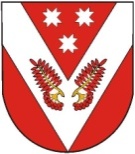 РОССИЙ ФЕДЕРАЦИЙМАРИЙ ЭЛ РЕСПУБЛИКЫСЕСОВЕТСКИЙ МУНИЦИПАЛ РАЙОНЫН УШНУР ЯЛ КУНДЕМАДМИНИСТРАЦИЙЖЕРОССИЙ ФЕДЕРАЦИЙМАРИЙ ЭЛ РЕСПУБЛИКЫСЕСОВЕТСКИЙ МУНИЦИПАЛ РАЙОНЫН УШНУР ЯЛ КУНДЕМАДМИНИСТРАЦИЙЖЕРОССИЙСКАЯ ФЕДЕРАЦИЯРЕСПУБЛИКА МАРИЙ ЭЛСОВЕТСКИЙ МУНИЦИПАЛЬНЫЙ РАЙОН ВЕРХ-УШНУРСКАЯСЕЛЬСКАЯ АДМИНИСТРАЦИЯРОССИЙСКАЯ ФЕДЕРАЦИЯРЕСПУБЛИКА МАРИЙ ЭЛСОВЕТСКИЙ МУНИЦИПАЛЬНЫЙ РАЙОН ВЕРХ-УШНУРСКАЯСЕЛЬСКАЯ АДМИНИСТРАЦИЯПУНЧАЛПУНЧАЛПОСТАНОВЛЕНИЕПОСТАНОВЛЕНИЕ